 PROTOKOLL MIT TAGESORDNUNGSPUNKTEN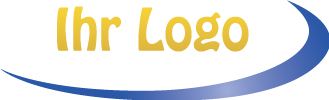 TEILNEHMER:TAGESORDNUNGSPUNKTE[Tagesordnungspunkt hier eingeben]Diskussion:  [Geben Sie hier Ihren Text ein] Fazit:  [Geben Sie hier Ihren Text ein] [Tagesordnungspunkt hier eingeben]Diskussion:  [Geben Sie hier Ihren Text ein] Fazit:  [Geben Sie hier Ihren Text ein] Für eine Smartsheet Vorlage hier klickenDATUM:Donnerstag, 3. März 2016UHRZEIT:10:30 UhrORT:Konferenzraum BABGEHALTEN VON:Anne WeberPROTOKOLL: TAKER:Silke LanghansGRUND FÜR MEETING:[Geben Sie hier Ihren Text ein] eingeben)ZEITNEHMER:Felix JürgensMODERATION:Anne Weber[Name][Name][Name][Name][Name][Name][Name][Name][Name][Name][Name][Name]VORGESEHENE ZEIT:5 Min.PRÄSENTIERT VON:Maria SchumannNOTWENDIGE MASSNAHMENHANDLUNGSBEDARF SEITENS:HANDLUNGSBEDARF BIS:[Maßnahme hier]Sven TheisFreitag, 22. April 2016; 13:00  Uhr[Maßnahme hier]Sven TheisFreitag, 22. April 2016; 13:00 UhrVORGESEHENE ZEIT:5 Min.PRÄSENTIERT VON:Maria SchumannNOTWENDIGE MASSNAHMENHANDLUNGSBEDARF SEITENS:HANDLUNGSBEDARF BIS:[Maßnahme hier]Sven TheisFreitag, 22. April 2016; 13:00  Uhr[Maßnahme hier]Sven TheisFreitag, 22. April 2016; 13:00  UhrPROTOKOLL FREIGEGEBEN:
(Unterschrift & Datum)